SAC AgendaNovember 7, 2023Members in attendance:Others present: Meeting called to order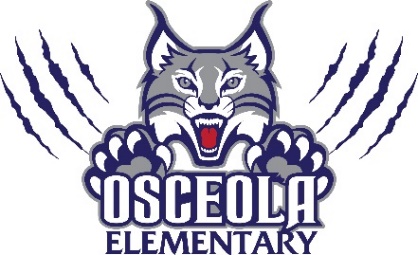 Review and Approval of October minutesLearning Programs (Lexia and Dreambox) updatePBIS and rewards School Recognition Funds updateDistrict UpdatePrincipal commentsOpen Floor (Celebrations/Questions) Next meeting date: December 6th at 5:30Meeting called to close